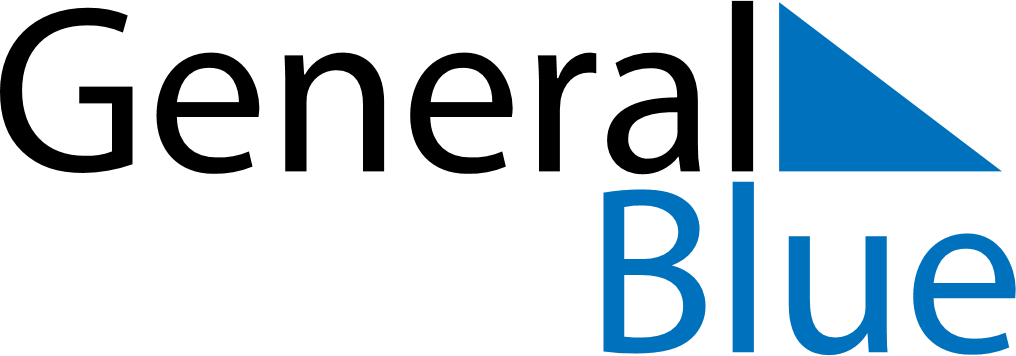 Daily PlannerDecember 29, 2019 - January 4, 2020Daily PlannerDecember 29, 2019 - January 4, 2020Daily PlannerDecember 29, 2019 - January 4, 2020Daily PlannerDecember 29, 2019 - January 4, 2020Daily PlannerDecember 29, 2019 - January 4, 2020Daily PlannerDecember 29, 2019 - January 4, 2020Daily Planner SundayDec 29MondayDec 30TuesdayDec 31WednesdayJan 01ThursdayJan 02 FridayJan 03 SaturdayJan 04MorningAfternoonEvening